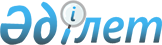 О внесении изменений и дополнений в решение Балхашского районного маслихата от 27 декабря 2010 года N 41-192 "О районном бюджете Балхашского района на 2011-2013 годы"
					
			Утративший силу
			
			
		
					Решение маслихата Балхашского района Алматинской области от 20 июля 2011 года N 49-230. Зарегистрировано Управлением юстиции Балхашского района Департамента юстиции Алматинской области 28 июля 2011 года N 2-6-86. Утратило силу решением Балхашского районного маслихата Алматинской области от 13 апреля 2012 года № 4-30      Сноска. Утратило силу решением Балхашского районного маслихата Алматинской области от 13.04.2012 № 4-30.

      Примечание РЦПИ:

      В тексте сохранена авторская орфография и пунктуация.

      В соответствии с подпунктом 4) пункта 2 и пункта 4 статьи 106, пункта 5 статьи 109 Бюджетного кодекса Республики Казахстан от 4 декабря 2008 года, пункта 1 статьи 6 Закона Республики Казахстан "О местном государственном управлении и самоуправлении в Республики Казахстан" от 23 января 2001 года Балхашский районный маслихат РЕШИЛ:

      1. Внести в решение Балхашского районного маслихата от 27 декабря 2010 года N 41-192 "О районном бюджете Балхашского района на 2011-2013 годы" (зарегистрировано в государственном Реестре нормативных правовых актов 31 декабря 2010 года за N 2-6-78, опубликовано в газете "Балқаш өңірі " от 8 января 2011 года N 3), в решение Балхашского районного маслихата от 9 марта 2011 года N 43-204 "О внесении изменений и дополнений в решение Балхашского районного маслихата от 27 декабря 2010 года N 41-92 "О районном бюджете Балхашского района на 2011-2013 годы" (зарегистрировано в государственном Реестре нормативных правовых актов 16 марта 2011 года за N 2-6-80, опубликовано в газете "Балқаш өңірі" от 2 апреля 2011 года N 13), в решение Балхашского районного маслихата от 6 апреля 2011 года N 45-213 "О внесении изменений в решение Балхашского районного маслихата от 27 декабря 2010 года N 41-192 "О районном бюджете Балхашского района на 2011-2013 годы" (зарегистрировано в государственном Реестре нормативных правовых актов 12 апреля 2011 года за N 2-6-82 опубликовано в газете "Балқаш өңірі" от 23 апреля 2011 года N 16), в решение Балхашского районного маслихата от 15 апреля 2011 года N 46-216 "О внесении изменений в решение Балхашского районного маслихата от 27 декабря 2010 года N 41-192 "О районном бюджете Балхашского района на 2011-2013 годы" (зарегистрировано в государственном Реестре нормативных правовых актов 19 апреля 2011 года за N 2-6-85, опубликовано в газете "Балқаш өңірі" от 30 апреля 2011 года N 7) следующие изменения и дополнения:

      в пункте 1 по строкам:

      1) "Доходы" цифру "3012121" заменить на цифру "3085922";

      "налоговые поступления" цифру "46708" заменить на цифру "53823";

      "неналоговые поступления" цифру "1652" заменить на цифру "3157";

      "поступления от продажи основного капитала" цифру "8916" заменить на цифру "14296";

      "поступлениям трансфертов" цифру "2904422" заменить на цифру "2938813", в том числе:

      "текущие трансферты" цифру "524981" заменить на цифру "550454".

      Подпункт 1) пункта 1 после слов "текущие трансферты" цифру "524981" заменить на цифру "550454" дополнить строкой следующего содержания:

      "обеспечение деятельности центров занятости 6851 тысяч тенге".

      "трансферты на развитие" цифру "327450" заменить на цифру "336368", в том числе:

      "строительство жилья государственного коммунального жилищного фонда" цифру "122166" заменить на цифру "122866";

      "развитие и обустройство инженерно-коммуникационной инфраструктуры" цифру "194311" заменить на цифру "186401";

      "Предупреждения и ликвидация чрезвычайных ситуации" цифру "23364" заменить на цифру "35364";

      "развитие системы водоснабжения" цифру "11000" заменить на цифру "13000".

      2)"Затраты" цифру "3012121" заменить на цифру "3085922".

      3) "Чистое бюджетное кредитование" цифры "24720" заменить на цифры "24622".

      5) "Дефицит (профицит) бюджета" цифру "-40720" заменить на цифру "-40622".

      6) "Финансирование дефицита (использование профицита) бюджета" цифру "40720" заменить на цифру "40622".

      в пункте 5:

      "строительство жилья государственного коммунального жилищного фонда" цифру "122166" заменить на цифру "122866";

      "развитие и обустройство инженерно-коммуникационной инфраструктуры" цифру "194311" заменить на цифру "186401";

      "Предупреждения и ликвидация чрезвычайных ситуации" цифру "23364" заменить на цифру "35364";

      "развитие системы водоснабжения" цифру "11000" заменить на цифру "13000".

      в пункте 6, дополнить строкой следующего содержания:

      "обеспечение деятельности центров занятости 6851 тысяч тенге".

      в пункте 7:

      "государственные услуги общего характера" цифру "218369" заменить на цифру "223811";

      "оборона" цифру "24299" заменить на цифру "36154";

      "образование" цифру "1790100" заменить на цифру "1803037";

      "социальная помощь и социальное обеспечение" цифру "110491" заменить на цифру "120632";

      "жилищно-коммунальное хозяйство" цифру "473083" заменить на цифру "506411";

      "прочие" цифру "42093" заменить на цифру "41867";

      2. Приложение 1 к указанному решению изложить в новой редакции согласно приложению 1 к настоящему решению.

      3. Настоящее решение вводится в действие с 1 января 2011 года.

      

      20 июля 2011 года

 Бюджет Балхашского района на 2011 год
					© 2012. РГП на ПХВ «Институт законодательства и правовой информации Республики Казахстан» Министерства юстиции Республики Казахстан
				Председатель сессии Балхашского

районного маслихата

Ш. Байсынов

Секретарь Балхашского районного

маслихата

М. Камаубаев

СОГЛАСОВАНО:

Начальник отдела экономики,

бюджетного планирования

и предпринимательства

Балхашского района:

Нурланбек Рахатулы Ракышев

Приложение 1
утвержденное решением маслихата
Балхашского района от 20 июля
2011 года N 49-230 О внесении
изменений в решение Балхашского
районного маслихата от 27 декабря
2010 года N 41-192 О районном
бюджете Балхашского
района на 2011-2013 годыКатегории

Категории

Категории

Категории

Категории

Сумма

(тыс.

тенге)

класс

класс

класс

Сумма

(тыс.

тенге)

под класс

под класс

под класс

Сумма

(тыс.

тенге)

Наименование

Наименование

Сумма

(тыс.

тенге)

Доходы

3085922

1

Налоговые поступления

53805

04

Налоги на собственность

48327

1

Налоги на имущество

16022

01

Налоги на имущество юридических лиц и

индивидуальных предпринимателей

15000

02

Налог на имущество физических лиц

1022

3

Земельный налог

2353

01

Земельный налог с физических лиц на земли

сельскохозяйственного назначения

2

02

Земельный налог с физических лиц на земли

населенных пунктов

1610

03

Земельный налог на земли

промышленности,транспорта,связи,обороны и

иного несельскохозяйственного назначения

92

06

Земельный налог на земли особо охраняемой

природой территорий, земли

оздоровительного, рекреационного и

историко-культурного назначения

0

07

Земельный налог с юридических лиц и

индивидуальных предпринимателей,частных

нотариусов и адвокатов на на земли

сельскохозяйственного назначения

152

08

Земельный налог с юридических

лиц, индивидуальных

предпринимателей,частных нотариусов и

адвокатов на земли населенных пунктов

479

4

Налог на транспортные средства

28990

01

Налог на транспортные средства с

юридических лиц

2196

02

Налог на транспортные средства с

физических лиц

26794

5

Единый земельный налог

980

01

Единый земельный налог

980

05

Внутренние налоги на товары,работы и

услуги

3401

2

Акцизы

593

96

Бензин (за искл. Авиационного),

реализуемый юридическими и физическими

лицами в розницу, а также используемый

на собственные производственные нужды

581

97

Дизельное топливо, реализуемый

юридическими и физическими лицами в

розницу, а также используемое на

собственные производственные нужды

12

3

Поступление за использование природных и

других ресурсов

570

15

Оплата за пользование земельными

участками

570

4

Сборы за ведение предпринимательской и

профессиональной деятельности

2238

01

Сбор за государственную регистрацию

индивидуальных предпринимателей

187

02

Лицензионный сбор за право занятия

отдельными видами деятельности 

460

03

Сбор за государственную регистрацию

юридических лиц и учетную регистрацию

филиалов и представительств,а также их

перерегистрацию

175

05

Сбор за государственную регистрацию

залога движимого имущества и ипотеки

судна или строящегося судна

70

14

Сбор за государственную регистрацию

транспортных средств,а также их

перерегистрацию

170

18

Сбор за государственную регистрацию прав

на недвижимое имущество и сделок с ним

848

20

Плата за размещение

наружной(визуальной)рекламы в после

отвода автомобильных дорог общего

пользования местного значения и в

населенных пунктах

231

5

02

Фиксированный налог

97

08

Обязательные платежи,взимаемые за

совершение юридических значимых действий

и (или) выдачу документов уполномоченными

на то государственными органами или

должностными лицами

2077

1

Государственная пошлина

2077

02

Государственная пошлина, взимаемая

подаваемых в суд исковых заявлений,

заявлений особого искового производства,

заявлений (жалоб) по делам особого

производства, заявлений о вынесении

судебного приказа, заявлений о выдаче

дубликата исп.листа

846

04

Государственная пошлина, взимаемая

подаваемых в суд исковых заявлений,

заявлений особого искового производства,

заявлений (жалоб) по делам особого

производства, заявлений о вынесении

судебного приказа, заявлений о выдаче

дубликата исп.листа

722

05

Государственная пошлина, взимаемая за оформление документов на право выезда за границу

4

06

Государственная пошлина, взимаемая за

выдачу на территории Республики Казахстан

визы к паспортам иностранцев и лиц без

гражданства или заменяющим их документам

на право выезда из Республики Казахстан

и въезда в Республику Казахстан

07

Государственная пошлина, взимаемая за

оформление документов о приобретении

гражданства Республики Казахстан,

восстановлении гражданства Республики

Казахстан и прекращении гражданства

Республики Казахстан

40

08

Государственная пошлина, взимаемая за

регистрацию места жительства

339

09

Государственная пошлина, взимаемая за

выдачу удостоверения охотника и его

ежегодную регистрацию

10

Государственная пошлина, взимаемая за

регистрацию и перерегистрацию каждой

единицы гражданского оружия(за

исключением холодного охотничьего,

сигнального, огнестрельного

бесствольного, механических распылителей,

аэрозольных и других устройств)

31

12

Государственная пошлина, взимаемая за

выдачу разрешений на хранение или

хранение и ношение, транспортировку,

ввоз на территорию Республики Казахстан

и вывоз из Республики Казахстан оружия

и патронов к нему 

80

21

Государственная пошлина, взимаемая за

выдачу удостоверений

тракториста-машиниста

15

2

Неналоговые поступления

3157

01

Доходы от государственной собственности

797

1

Поступления части чистого дохода

государственных предприятии

455

02

Поступления части чистого дохода

коммунальных предприятий

455

5

Доходы от аренды имущества,находящегося

в государственной собственности

342

04

Доходы от аренды имущества,находящегося

в коммунальной собственности

342

04

Штрафы,пени,санкции,взыскания,налагаемые

государственными учреждениями,

финансируемыми из государственного

бюджета,а также содержащимися и

финансируемыми из бюджета(сметы

расходов)Национального Банка Республики Казахстан

2360

1

Штрафы,пени, санкции, взыскания, налагаемые

государственными учреждениями,

финансируемыми из государственного

бюджета,а также содержащимися и

финансируемыми из бюджета(сметы

расходов)Национального Банка Республики

Казахстан,за исключением поступлений

от организаций нефтяного сектора

2360

05

Административные штрафы, пени, санкции,

взыскания, налагаемые государственными

учреждениями, финансируемыми из местного

бюджета

706

06

Административные штрафы, пени, санкции,

взыскания ДВД

660

6

Прочие неналоговые поступления

1

Прочие неналоговые поступления

09

Другие неналоговые поступления в местный

бюджет

994

3

Поступления от продажи основного капитала

14314

01

Мемлекеттік мекемелерге бекітілген мемлекеттік мүлікті сату

03

Продажа земли и нематериальных активов

14314

1

Продажа земли

14314

01

Поступления от продажи земельных участков

14314

4

Поступления трансфертов

2938813

02

Трансферты из вышестоящих органов государственного управления

2

Трансферты из областного бюджета

01

Целевые текущие трансферты

550454

02

Целевые трансферты на развитие

336368

03

Субвенции

2051991

04

Трансферты на компенсацию потерь в связи

с принятием законодательства

5

Погашение бюджетных кредитов

1484

01

Погашение бюджетных кредитов

1484

1

Погашение бюджетных кредитов,выданных из

государственного бюджета

1484

13

Погашение бюджетных кредитов,выданных из

местного бюджета физическим лицам

1484

7

Поступления займов

51614

01

Внутренние государственные займы

51614

2

Договоры займов

51614

03

Займы, получаемые местным исполнительным

органом района (города областного

значения)

22735

8

Используемые остатки бюджетных средств

22735

01

Остатки бюджетных средств

22735

1

Свободные остатки бюджетных средств

22735

01

Свободные остатки бюджетных средств

22735

Функциональная группа

Функциональная группа

Функциональная группа

Функциональная группа

Функциональная группа

Функциональная группа

Сумма

(тыс.

тенге)

Функциональная подгруппа

Функциональная подгруппа

Функциональная подгруппа

Функциональная подгруппа

Функциональная подгруппа

Сумма

(тыс.

тенге)

Администратор бюджетных программ

Администратор бюджетных программ

Администратор бюджетных программ

Администратор бюджетных программ

Сумма

(тыс.

тенге)

Программа

Программа

Программа

Сумма

(тыс.

тенге)

Наименование

Сумма

(тыс.

тенге)

2. РАСХОДЫ

3085922

01

Государственные услуги общего характера

223811

1

Представительные, исполнительные и

другие органы, выполняющие общие

функции государственного управления

194994

112

Аппарат маслихата района (города областного значения)

12330

001

Услуги по обеспечению деятельности

маслихата района (города областного

значения)

12030

003

Капитальные расходы государственных

органов

300

122

Аппарат акима района (города

областного значения)

63336

001

Услуги по обеспечению деятельности

акима района (города областного

значения)

44763

002

Создание информационных систем

2263

003

Капитальные расходы государственных

органов

16310

123

Аппарат акима района в городе, города

районного значения, поселка, аула

(села), аульного (сельского) округа

119328

001

Услуги по обеспечению деятельности

акима района в городе, города

районного значения, поселка, аула

(села), аульного (сельского) округа

93328

022

Капитальные расходы государственных

органов

26000

2

Отдел финансов района (города

областного значения)

12724

452

Отдел финансов района (города

областного значения)

12724

001

Услуги по реализации государственной

политики в области исполнения бюджета

района (города областного значения)

и управления коммунальной

собственностью района (города

областного значения)

12492

003

Проведение оценки имущества в целях

налогообложения

232

018

Капитальные расходы государственных органов

5

Планирование и статистическая

деятельность

16093

476

Отдел экономики, бюджетного

планирования и предпринимательства

района (города областного значения)

16093

001

Услуги по реализации государственной

политики в области формирования,

развития экономической политики,

системы государственного

планирования, управления района и

предпринимательства (города

областного значения)

16093

02

Оборона

36154

1

Военные нужды

790

122

Аппарат акима района (города

областного значения)

790

005

Мероприятия в рамках исполнения

всеобщей воинской обязанности

790

2

Организация работы по чрезвычайным

ситуациям

122

Аппарат акима района (города

областного значения)

35364

006

Предупреждения и ликвидация

чрезвычайных ситуации масштаба

района 

35011

007

Мероприятия по профилактике и тушению

степных пожаров районного

(городского) масштаба, а также

пожаров в населенных пунктах,

в которых не созданы органы

государственной противопожарной

службы

353

03

Общественный порядок, безопасность,

правовая, судебная,

уголовно-исполнительная деятельность

5213

1

Правоохранительная деятельность

5213

458

Отдел жилищно-коммунального

хозяйства, пассажирского транспорта

и автомобильных дорог района (города

областного значения)

5213

021

Обеспечение безопасности дорожного

движения в населенных пунктах

5213

04

Образование

1803037

1

Дошкольное воспитание и обучение

419492

471

Отдел образования, физической

культуры и спорта района (города

областного значения)

418162

003

Обеспечение деятельности организаций

дошкольного воспитания и обучения

411689

025

Увеличение размера доплаты за

квалификационную категорию учителям

школ и воспитателям дошкольных

организации образования

6473

011

За счет трансфертов из

республиканского бюджета

6473

123

Аппарат акима района в городе, города

районного значения, поселка, аула

(села), аульного (сельского) округа

1330

025

Увеличение размера доплаты за

квалификационную категорию учителям

школ и воспитателям дошкольных

организации образования

1330

011

За счет трансфертов из

республиканского бюджета

1330

2

Начальное, основное среднее и общее

среднее образование

123

Аппарат акима района в городе, города

районного значения, поселка, аула

(села), аульного (сельского) округа

900

005

Организация бесплатного подвоза

учащихся до школы и обратно в аульной

(сельской) местности

900

471

Отдел образования, физической

культуры и спорта района (города

областного значения)

1363261

004

Общеобразовательное обучение

1343857

020

Ежемесячные выплаты денежных средств

опекунам (попечителям) на содержания

ребенка сироты (Детей-сирот), и

ребенка (детей), оставшегося без

попечения родителей

10433

011

За счет трансферта из

республиканского бюджета

10433

023

Обеспечение оборудованием,

программным обеспечением

детей-инвалидов, обучающихся на дому

8971

011

За счет трансферта из

республиканского бюджета

8971

4

Техническое и профессиональное,

послесреднее образование

471

Отдел образования, физической

культуры и спорта района (города

областного значения)

007

Организация профессионального

обучения

9

Прочие услуги в области образования

19384

471

Отдел образования, физической

культуры и спорта района (города

областного значения)

19384

008

Проведение школьных олимпиад,

внешкольных мероприятий и конкурсов

районного (городского) масштаба

4986

009

Приобретение и доставка учебников,

учебно-методических комплексов для

государственных учреждений

образования района (города областного

значения)

13400

010

Проведение школьных олимпиад,

внешкольных мероприятий и конкурсов

районного (городского) масштаба

998

466

Отдел архитектуры, градостроительства

и строительства района (города

областного значения)

037

Строительство и реконструкция

объектов образования

06

Социальная помощь и социальное

обеспечение

120632

2

Социальная помощь

106542

451

Отдел занятости и социальных программ

района (города областного значения)

106542

002

Программа занятости

17145

100

Общественные работы

10079

101

Профессиональная подготовка и

переподготовка безработных 

3642

102

Дополнительные меры по социальной

защите граждан в сфере занятости

населения 

2280

104

Оказание мер государственной

поддержки участникам Программы

занятости 2020

1144

004

Оказание социальной помощи на

приобретение топлива специалистам

здравоохранения, образования,

социального обеспечения, культуры

и спорта в сельской местности в

соответствии с законодательством

Республики Казахстан

10599

005

Государственная адресная социальная помощь

2067

011

За счет трансфертов из

республиканского бюджета

2067

015

За счет местного бюджета

006

Жилищная помощь

9020

007

Социальная помощь отдельным

категориям нуждающихся граждан по

решениям местных представительных

органов

3719

028

За счет трансфертов из областного

бюджета

1747

029

За счет средств бюджета района

(города областного значения)

1972

010

Материальное обеспечение

детей-инвалидов, воспитывающихся и

обучающихся на дому

1270

014

Оказание социальной помощи

нуждающимся гражданам на дому

15826

015

За счет средств из местного бюджета

15826

016

Государственные пособия на детей до 18 лет

34474

017

Обеспечение нуждающихся инвалидов

обязательными гигиеническими

средствами и предоставление услуг

специалистами жестового языка,

индивидуальными помощниками в

соответствии с индивидуальной

программой реабилитации инвалида

2821

011

За счет трансфертов из

республиканского бюджета

9601

023

Обеспечение деятельности центра

занятости

6851

015

За счет местного бюджета

2750

9

Прочие услуги в области социальной

помощи и социального обеспечения

14090

451

Отдел занятости и социальных программ

района (города областного значения)

14090

001

Услуги по реализации государственной

политики на местном уровне в области

обеспечения занятости и реализации

социальных программ для населения

12602

011

Оплата услуг по зачислению, выплате

и доставке пособий и других

социальных выплат

988

022

Материально-техническое оснащение

государственных органов

500

07

Жилищно-коммунальное хозяйство

506411

1

Жилищное хозяйство

186401

466

Отдел архитектуры, градостроительства

и строительства района (города

областного значения)

186401

004

Развитие и обустройство

инженерно-коммуникационной

инфраструктуры

186401

011

За счет трансфертов из республиканского бюджета

140342

015

За счет средств местного бюджета

46059

2

Коммунальное хозяйство

180731

458

Отдел жилищно-коммунального

хозяйства, пассажирского транспорта

и автомобильных дорог района

(города областного значения)

18354

029

Развитие системы водоснабжения

13000

011

За счет трансфертов из

республиканского бюджета

11000

015

За счет средств местного бюджета

2000

012

Функционирование системы

водоснабжения и водоотведения

5354

015

За счет средств местного бюджета

5354

466

Отдел архитектуры, градостроительства

и строительства района (города

областного значения)

162377

003

Строительство и (или) приобретение

жилья государственного коммунального

жилищного фонда

122839

011

За счет трансфертов из

республиканского бюджета

43517

015

За счет средств местного бюджета

79322

018

Развитие инженерно-коммуникационной инфраструктуры в рамках программы занятости 2020

14128

011

За счет трансфертов из

республиканского бюджета

13778

015

За счет средств местного бюджета

350

019

Строительство жилья

25410

013

За счет кредитов из республиканского

бюджета

25410

3

Благоустройство населенных пунктов

139279

123

Аппарат акима района в городе, города

районного значения, поселка, аула

(села), аульного (сельского) округа

139279

008

Освещение улиц населенных пунктов

10000

009

Обеспечение санитарии населенных

пунктов

2773

010

Содержание мест захоронений и

захоронение безродных

1810

011

Благоустройство и озеленение

населенных пунктов

124696

08

Культура, спорт, туризм и

информационное пространство

107343

1

Деятельность в области культуры

74001

478

Отдел внутренней политики, культуры

и развития языков (города областного

значения)

74001

009

Поддержка культурно-досуговой работы

74001

2

Спорт

3078

471

Отдел образования, физической

культуры и спорта района (города

областного значения)

3078

013

Развитие массового спорта и

национальных видов спорта

363

014

Проведение спортивных соревнований на

районном (города областного значения)

уровне

1127

015

Подготовка и участие членов сборных

команд района (города областного

значения) по различным видам спорта

на областных спортивных соревнованиях

1588

3

Информационное пространство

22419

478

Отдел внутренней политики, культуры

и развития языков (города областного

значения)

17236

007

Функционирование районных (городских)

библиотек

16546

008

Развитие государственного языка и

других языков народа Казахстана

690

478

Отдел внутренней политики, культуры

и развития языков (города областного

значения)

5183

005

Услуги по проведению государственной

информационной политики через газеты

и журналы

5183

9

Прочие услуги по организации

культуры, спорта, туризма и

информационного пространства

7845

478

Отдел внутренней политики, культуры

и развития языков (города областного

значения)

7845

001

Услуги по реализации государственной

политики на местном уровне в области

информации, укрепления

государственности и формирования

социального оптимизма граждан,

развития языков и культуры

6435

003

Создание информационных систем

004

Капитальные расходы государственных

органов

1410

10

Сельское, водное, лесное, рыбное

хозяйство, особо охраняемые природные

территории, охрана окружающей среды и

животного мира, земельные отношения

131812

1

Сельское хозяйство

47477

474

Отдел сельского хозяйства и

ветеринарии района (города областного

значения)

16936

001

Услуги по реализации государственной

политики на местном уровне в сфере

сельского хозяйства и ветеринарии

12224

003

Капитальные расходы государственных

органов

007

Организация отлова и уничтожения

бродячих собак и кошек

510

008

Возмещение владельцам стоимости

изымаемых и уничтожаемых больных

животных, продуктов и сырья животного

происхождения

2020

011

Проведение ветеринарных мероприятий

по энзоотическим болезням животных

2075

012

Проведение мероприятии по

идентификации сельскохозяйственных

животных

107

476

Отдел экономики, бюджетного

планирования и предпринимательства

района (города областного значения)

30535

004

Бюджетные кредиты для реализации мер

социальной поддержки специалистов

социальной сферы сельских населенных

пунктов 

26204

099

Реализация мер социальной поддержки

специалистов социальной сферы

сельских населенных пунктов за счет

целевого трансферта из

республиканского бюджета

4331

6

Земельные отношения

13652

463

Отдел земельных отношений района

(города областного значения)

13652

001

Услуги по реализации государственной

политики в области регулирования

земельных отношений на территории

района (города областного значения)

6256

004

Организация работ по зонированию

земель

7396

9

Прочие услуги в области сельского,

водного, лесного, рыбного хозяйства,

охраны окружающей среды и земельных

отношений

70689

474

Отдел сельского хозяйства и

ветеринарии района (города областного

значения)

70689

013

Проведение противоэпизоотических

мероприятий

70689

11

Промышленность, архитектурная,

градостроительная и строительная

деятельность

7182

2

Архитектурная, градостроительная и

строительная деятельность

7182

466

Отдел архитектуры, градостроительства

и строительства района (города

областного значения)

7182

001

Услуги по реализации государственной

политики в области строительства,

улучшения архитектурного облика

городов, районов и населенных пунктов

области и обеспечению рационального

и эффективного градостроительного

освоения территории района (города

областного значения)

7182

013

Разработка схем градостроительного

развития территории района и

генеральных планов населенных пунктов

015

Капитальные расходы государственных

органов

12

Транспорт и коммуникации

100519

1

Автомобильный транспорт

100519

458

Отдел жилищно-коммунального

хозяйства, пассажирского транспорта

и автомобильных дорог района (города

областного значения)

023

Обеспечение функционирования

автомобильных дорог

100519

015

За счет средств местного бюджета

100519

13

Прочие

41867

9

Прочие

451

Отдел занятости и социальных программ

(города областного значения)

40971

022

Поддержка частного

предпринимательства в рамках

программы "Дорожная карта

бизнеса-2020"

1092

011

За счет трансфертов из

республиканского бюджета

1092

452

Отдел финансов района (города

областного значения)

17068

012

Резерв местного исполнительного

органа района (города областного

значения)

1068

014

Формирование или увеличение

уставного капитала юридических лиц

16000

458

Отдел жилищно-коммунального

хозяйства, пассажирского транспорта

и автомобильных дорог района (города

областного значения)

5102

001

Услуги по реализации государственной

политики на местном уровне в области

жилищно-коммунального хозяйства,

пассажирского транспорта и

автомобильных дорог

5102

013

Капитальные расходы государственных

органов

471

Отдел образования, физической

культуры и спорта района (города

областного значения)

18605

001

Услуги по обеспечению деятельности

отдела образования, физической

культуры и спорта

18605

018

Капитальные расходы государственных органов

15

Трансферты

359

1

Трансферты

359

452

Отдел финансов района (города

областного значения)

359

006

Возврат неиспользованных

(недоиспользованных) целевых

трансфертов

359

16

Погашение займов

1582

1

Погашение займов

1582

452

Отдел финансов района (города

областного значения)

1582

008

Погашение долга местного

исполнительного органа перед

вышестоящим бюджетом

1484

28

Возврат использованных бюджетных

кредитов, выданных из местного

бюджета

98

